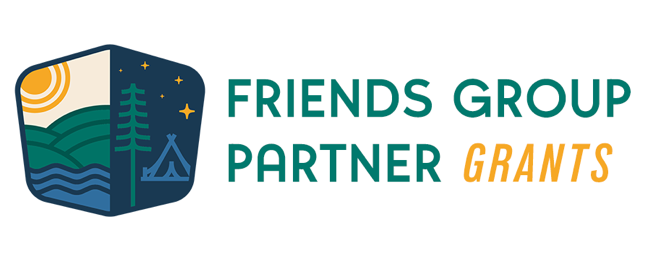 2024 Grant ApplicationDirections: This application should be filled out and submitted to the Friends Group. Please answer each question thoroughly. Friends Groups are encouraged to submit a draft application for feedback to the Friends Group Program Manager by January 26, 2024. The final application with supporting materials should be submitted to friends@parksandtrails.org by 5pm on February 9, 2024. Project OverviewFinancials & BudgetPlease fill out the Excel Budget Worksheet and submit with the application. Project DetailsPartners As a part of the application, please include a letter (or email) from the land management agency showing support for your group’s efforts in the project laid out in the application. A template is available on page 6.Volunteer ActivitiesVolunteer engagement is a priority for this grant program. Additionally, projects that engage volunteers from underrepresented backgrounds (e.g., by race, ethnicity, class, gender, sexual orientation, ability, immigration status, or other areas of diversity) are highly encouraged.Experience & CapabilityAreas of ConcernProject LeadershipSubmissionThis document, along with the budget and letter, can be submitted as attachments in an email to friends@parksandtrails.org. Applications are due by February 9, 2024 at 5pm. [Date]Parks & Trails Council of Minnesota275 E. 4th St., #250St. Paul, MN 55101To Grant Application Reviewers:I am writing in support of a [project name (i.e. tree planting or invasives removal)] project for which [friends group] is planning. The project entails [description of the project].This project complements existing initiatives at [park or trail] by [how it complements]. [Friends group] has demonstrated capacity to implement this project by [how they demonstrate capacity].Sincerely,[Signature][Name][Role][Agency]Friends Group NameWhich restoration activity/activities) will your project involve? Place an “X” by those that apply.Which restoration activity/activities) will your project involve? Place an “X” by those that apply.Tree protection (bud-capping, cages, tubes)Exclosures (fencing to prevent deer browse)Planting (enhance use area, replace vulnerable ash; usually larger trees)Planting (restoration at scale; usually seedlings, shrubs, and plugs/seeds)*Seed collectionInvasive species managementOther: Grant Amount Requested ($500-$2,500)Our Friends Group is: (Place an “X” by those that apply.)Our Friends Group is: (Place an “X” by those that apply.)A 501(c)(3) nonprofitA fiscal client of P&TCNeither a 501(c)(3) nonprofit nor fiscal client of P&TCProvide a concise overview of your planned project, being sure to describe its ecological value. (200-400 words)Consider: Why is this project needed? What are the main activities? Is the project informed by a specific knowledge base? Describe the site where this project will take place and explain why this location was chosen. Please include a map with your application. Consider: How big is the area? How is it accessed? Who owns the land? Describe the site where this project will take place and explain why this location was chosen. Please include a map with your application. Consider: How big is the area? How is it accessed? Who owns the land? Describe the site where this project will take place and explain why this location was chosen. Please include a map with your application. Consider: How big is the area? How is it accessed? Who owns the land? Describe the site where this project will take place and explain why this location was chosen. Please include a map with your application. Consider: How big is the area? How is it accessed? Who owns the land? Does this project require a Cultural Resource Review? Place an “X” by those that apply.Does this project require a Cultural Resource Review? Place an “X” by those that apply.Does this project require a Cultural Resource Review? Place an “X” by those that apply.Does this project require a Cultural Resource Review? Place an “X” by those that apply.NoExplain:YesExplain:Please indicate with which partners your group intends to collaborate by placing an “X” and identifying their name, role, and relationship status.Please indicate with which partners your group intends to collaborate by placing an “X” and identifying their name, role, and relationship status.Please indicate with which partners your group intends to collaborate by placing an “X” and identifying their name, role, and relationship status.Please indicate with which partners your group intends to collaborate by placing an “X” and identifying their name, role, and relationship status.Please indicate with which partners your group intends to collaborate by placing an “X” and identifying their name, role, and relationship status.XPartner TypePartner NameSecured Relationship (x)Potential Relationship (x)Land management agencyCommunity organizationBusinessYouth groupSchoolOtherPlease list the anticipated volunteer roles and hours. Please list the anticipated volunteer roles and hours. Please list the anticipated volunteer roles and hours. Please list the anticipated volunteer roles and hours. Please list the anticipated volunteer roles and hours. Please list the anticipated volunteer roles and hours. Volunteer ActivityVolunteer ActivityWho 
(volunteer group / partner)Number of vol.Activity length (hours)Total hoursExample: Tree planting eventExample: Tree planting eventFriends Group + School Group15230Total volunteer hours anticipated°:Total volunteer hours anticipated°:Total volunteer hours anticipated°:Total volunteer hours anticipated°:Considering the partners and volunteer roles listed above, please provide any relevant details about the roles as well as any recruitment and training that will be involved. What skills or experience does your Friends Group (or its volunteers) have with carrying out a project like this? Consider: Volunteer recruitment and management, ecological restoration knowledge, materials purchasing experience, physical labor capabilities, etc.Identify any unanswered questions and/or potential issues you anticipate.Main Friends Group Project ContactMain Friends Group Project ContactMain Friends Group Project ContactMain Friends Group Project ContactNameEmailPhoneSecondary Friends Group Project ContactSecondary Friends Group Project ContactSecondary Friends Group Project ContactSecondary Friends Group Project ContactNameEmailPhoneDate application submittedSubmitted by